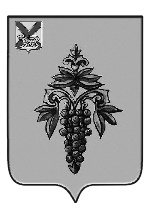 ДУМАЧУГУЕВСКОГО МУНИЦИПАЛЬНОГО ОКРУГАПРИМОРСКОГО КРАЯПОСТАНОВЛЕНИЕ01.03.2021 г                                                     с. Чугуевка	                                                      № 12Об утверждении Плана мероприятий по противодействию коррупции в Думе Чугуевского муниципального  округа на 2021-2025	В целях реализации требований Федерального закона от 25 декабря 2008 года № 273-ФЗ «О противодействии коррупции», Указов Президента Российской Федерации по противодействию коррупции, руководствуясь Федеральным законом от 06 октября 2003 года № 131-ФЗ «Об общих принципах организации местного самоуправления в Российской Федерации», Уставом Чугуевского муниципального округа, Регламентом думы Чугуевского муниципального округаПОСТАНОВЛЯЮ:	1. Утвердить прилагаемый План мероприятий по противодействию коррупции в Думе Чугуевского муниципального  округа на 2021-2025.	2. Настоящее постановление подлежит размещению на официальном сайте Чугуевского муниципального округа.	3. Настоящее постановление вступает в силу со дня его принятия.Председатель думыЧугуевского муниципального округа						Е.В.Пачков 150 (в УТВЕРЖДЕНПостановлением Думы Чугуевского муниципального округаот 01.03.2021г. № 12Планмероприятий по противодействию коррупции в Думе Чугуевского муниципального округа на 2021-2025 годы№ МероприятиеСрокисполненияОжидаемые результатыОтветственныеисполнители123451.Проведение антикоррупционной экспертизы проектов муниципальных нормативных правовых актов, планируемых к принятию (рассмотрению) Думой Чугуевского муниципального округа, и действующих муниципальных нормативных правовых актов Думы Чугуевского муниципального округапостоянноУстранение коррупциогенных факторов в муниципальных нормативных правовых актах, принятых (утвержденных) Думой Чугуевского муниципального округа, а также в их проектах; снижение рисков коррупциогенности в нормотворческой деятельности Думы Чугуевского муниципального округаОрганизационный отдел Думы Чугуевского муниципального округа совместно с прокуратурой Чугуевского района2.Организация мер по приведению в соответствие с действующим законодательством нормативных правовых актов (их проектов), принятых и (или) утвержденных Думой Чугуевского муниципального округа, в которых прокуратурой Чугуевского района выявлены коррупциогенные факторы в сроки установленные Регламентом Думы Чугуевского муниципального округа при поступлении актов прокурорского реагированияУстранение коррупциогенных факторов в муниципальных нормативных правовых актах, принятых (утвержденных) Думой Чугуевского муниципального округа, а также в их проектах; снижение рисков коррупциогенности в нормотворческой деятельности Думы Чугуевского муниципального округаПостоянные комиссии Думы Чугуевского муниципального округа совместно с организационным отделом Думы Чугуевского муниципального округа3.Подготовка и принятие необходимых нормативных правовых актов Думы  Чугуевского муниципального округа, направленных на противодействие коррупциив течение трех месяцев с момента вступления в силу соответствующих законодательных актовСовершенствование деятельности Думы Чугуевского муниципального округа в сфере противодействия коррупцииПостоянная комиссия Думы Чугуевского муниципального округа по законности и защиты прав граждан, организационный отдел Думы Чугуевского муниципального округа4.Рассмотрение вопросов правоприменительной практики по результатам вступивших в законную силу решений судов, арбитражных судов о признании недействительными ненормативных правовых актов, незаконными решений и действий (бездействия) органов местного самоуправления, их должностных лиц в целях выработки и принятия мер по предупреждению и устранению причин выявленных нарушенийЕжеквартально, по мере выявления вступивших в силу соответствующих решений судовСовершенствование деятельности Думы Чугуевского муниципального округа в сфере муниципального управления и противодействия коррупцииОрганизационный отдел Думы Чугуевского муниципального округа5.Обеспечение законности и обоснованности решений, принимаемых по вопросам, содержащимся в обращениях граждан и юридических лиц, поступивших в Думу Чугуевского муниципального округа постоянноУсиление контроля за качеством и своевременностью рассмотрения обращений, поступающих в Думу Чугуевского муниципального округаПостоянные комиссии Думы Чугуевского муниципального округа совместно с организационным отделом Думы Чугуевского муниципального округа6.Организация своевременной представления лицами депутатами и лицами, замещающими должности  муниципальной службы в Думе Чугуевского муниципального округа, сведений о доходах, расходах, об имуществе и обязательствах имущественного характерадо 31 марта (депутаты) и до 30 апреля (муниципальные служащие)Обеспечение соблюдения обязанностей, ограничений и запретов, установленных действующим законодательством о противодействии коррупцииОрганизационный отдел Думы Чугуевского муниципального округа7.Проведение в порядке, установленном действующим законодательством, проверок достоверности и полноты сведений, представляемых гражданами, претендующими на замещение должностей муниципальной службы в Думе Чугуевского муниципального округа, и муниципальными служащими Думы Чугуевского муниципального округа, и соблюдения муниципальными служащими Думы Чугуевского муниципального округа требований к служебному поведениюПо мере возникновения оснований, установленных нормативными правовыми актамиСовершенствование деятельности Думы Чугуевского муниципального округа в сфере муниципального управления; обеспечение соблюдения обязанностей, ограничений и запретов, установленных действующим законодательством о противодействии коррупцииОрганизационный отдел Думы Чугуевского муниципального округа8.Проведение мониторинга публикаций в средствах массовой информации, а также обращений граждан, поступивших в Думу Чугуевского муниципального округа, на предмет содержания информации о коррупционных правонарушений. Размещение результатов мониторинга в средствах массовой информации и на официальном сайте Чугуевского муниципального округа в информационно-телекоммуникационной сети «Интернет»постоянноУсиление контроля за соблюдением муниципальными служащими Думы Чугуевского муниципального округа требований к служебному поведению и ограничений, предусмотренных законодательством о противодействии коррупцииОрганизационный отдел Думы Чугуевского муниципального округа9.Проведение просветительской работы в сфере антикоррупционной деятельности, путем выпуска брошюр, буклетов и т.п.постоянноФормирование в обществе нетерпимого отношения к коррупцииОрганизационный отдел Думы Чугуевского муниципального округа10.Своевременное размещение достоверной информации о деятельности Думы Чугуевского муниципального округа в средствах массовой информации и на официальном сайте Чугуевского муниципального округа в информационно-телекоммуникационной сети «Интернет»постоянноОбеспечение доступности к информации о деятельности Думы Чугуевского муниципального округа в соответствии с Федеральным законом от 09.02.2009 № 8-ФЗ 
«Об обеспечении доступа к информации о деятельности государственных органов и органов местного самоуправления»Организационный отдел Думы Чугуевского муниципального округа 11.Проведение просветительской работы по формированию негативного отношения к дарению подарков муниципальным служащим в связи с их должностным положением или в связи с исполнением ими служебных обязанностейпостоянноСовершенствование деятельности Думы Чугуевского муниципального округа в сфере муниципального управления; формирование в обществе нетерпимого отношения к коррупции Организационный отдел Думы Чугуевского муниципального округа12.Размещение на официальном сайте Чугуевского муниципального округа в информационно – телекоммуникационной сети «Интернет» сведений:- о доходах, расходах, об имуществе и обязательствах имущественного характера депутатов и муниципальных служащих Думы Чугуевского муниципального округа их супругов и несовершеннолетних детей;- о деятельности Думы Чугуевского муниципального округа;- о вакансиях, объявлении конкурса на замещение вакантной должности (формировании кадрового резерва) в Думе Чугуевского муниципального округа, итогах конкурса;- о вопросах, рассмотренных на заседании комиссии по соблюдению требований к служебному поведению муниципальных служащих и урегулированию конфликта интересов, о принятых решениях (без указания персональных данных)постоянноОбеспечение открытости и прозрачности деятельности Думы Чугуевского муниципального округа в сфере муниципального управленияОрганизационный отдел Думы Чугуевского муниципального округа13.Обеспечение в обязательном порядке рассмотрение вопроса о временном отстранении должностных лиц Думы Чугуевского муниципального округа от замещаемых должностей при возбуждении в отношении них уголовных дел в случае совершения ими преступлений коррупционной направленностив течение пяти дней со дня поступления информации о возбужденииуголовного делаСовершенствование деятельности Думы Чугуевского муниципального округа в сфере муниципального управленияОрганизационный отдел Думы Чугуевского муниципального округа14.Рассмотрение актов прокурорского реагирования в целях недопущения совершения однородных нарушений, в том числе путем проведения совместных с органами прокуратуры совещаний с обсуждением проверок по актам прокурорского реагирования, принятие мер упреждающего характерапо мере поступления актовПрофилактика и недопущение правонарушений коррупционной направленности в Думе Чугуевского муниципального округаОрганизационный отдел Думы Чугуевского муниципального округа совместно с представителями органов местного самоуправления, в адрес которых поступил акт прокурорского реагирования, и прокуратурой Чугуевского района15.Мониторинг выполнения настоящего Плана мероприятий по противодействию коррупциипостоянноОбеспечение открытости и прозрачности деятельности Думы Чугуевского муниципального округа в сфере муниципального управленияОрганизационный отдел Думы Чугуевского муниципального округа16.Размещение информации об итогах выполнения настоящего Плана мероприятий по противодействию коррупции на официальном сайте Чугуевского муниципального округа в информационно –телекоммуникационной сети «Интернет»два раза в годОбеспечение открытости и прозрачности деятельности Думы Чугуевского муниципального округа в сфере муниципального управленияОрганизационный отдел Думы Чугуевского муниципального округа17.Анализ поступающих в установленном порядке сведений о доходах, расходах, об имуществе и обязательствах имущественного характера лица, замещающего (занимающего) должность муниципальной службы, его супруги (супруга) и несовершеннолетних детейТретий квартал текущего годаобеспечение соблюдениямуниципальными служащимитребований антикоррупционногозаконодательстваОрганизационный отдел Думы Чугуевского муниципального округа18.Повышение квалификации муниципальных служащих, в должностные обязанности которых входит участие в противодействии коррупции;ежегодноСовершенствование деятельности Думы Чугуевского муниципального округа в сфере противодействиякоррупцииДума Чугуевского муниципального округа19.Обучение муниципальных служащих, впервые поступивших на муниципальную службу для замещения должностей, включенных в перечни, установленные нормативными правовыми актами Российской Федерации, по образовательным программа в области противодействия коррупцииПо мере поступления на муниципальную службуобеспечение соблюдениямуниципальными служащимитребований антикоррупционногозаконодательстваДума Чугуевского муниципального округа